SpeiseplanSpeiseplan07.09.-11.09.202007.09.-11.09.202007.09.-11.09.2020MittagessenMittagessen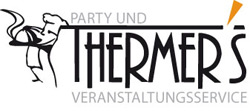 MontagMontagDienstagMittwochMittwochDonnerstagDonnerstagFreitagSuppeSuppeBackerbsensuppeAllergeneAllergeneA,C,G,IHauptgangHauptgangKartoffelgratin mit Hackfleisch (S/R) und GemüseKartoffelgratin mit Hackfleisch (S/R) und GemüsePutengulasch mit Reis, dazu SalatPutengulasch mit Reis, dazu SalatAllergeneAllergeneA,C,G,IA,C,G,IA,G,IA,G,IVegetarischVegetarischSpätzlepfanne mit Gemüse und RahmsauceSpätzlepfanne mit Gemüse und RahmsaucePfannkuchen mit ApfelmusGemüseeintopf mit Kartoffeln, dazu BrotGemüseeintopf mit Kartoffeln, dazu BrotGemüse-Käsepflanzerl mit Reis dazu SalatGemüse-Käsepflanzerl mit Reis dazu SalatPasta mit vegetarischer Bolognese dazu GurkensalatAllergeneAllergeneA,C,G,IA,C,G,IA,C,G 9A,C,G,IA,C,G,IA,C,G,IA,C,G,I  A, C, GDessertDessertSchokoladenpuddingSchokoladenpuddingJoghurt naturJoghurt naturObstObstObstsalatAllergeneAllergeneA,GA,GGG777/9Definitionen: [L] = Lamm, [R] = Rind, [S] = Schwein, [K] = Kalb, [G] = Geflügel, [F] = Fisch, [W] = Wild, Unser Betrieb ist nach Art. 4 Verordnung (EG) Nr. 853/2004Zusatzstoffe: 1 = Farbstoff, 2 = Konservierungsstoff, 3 = Antioxidationsmittel, 4 = Geschmacksverstärker, 5 = geschwefelt, 6 = geschwärzt,7 = gewachst, 8 = Phosphat, 9 = SüßungsmittelUnser Betrieb ist nach Art. 4 Verordnung (EG) Nr. 853/2004Allergene: A = Glutenhaltiges Getreide, B = Krebstiere, C = Eier, D = Fische, E = Erdnüsse, F = Sojabohnen, G = Milch (einschließlich Laktose),H = Schalenfrüchte, I = Sellerie, J = Senf, K = Sesamsamen, L = Schwefeldioxid, M = Lupinen, N = Weichtiere >> sowie jeweils die daraus gewonnenen ErzeugnisseEG-Kontrollnummer:DE-BY-006-45702-B